                                 Z á p i s                              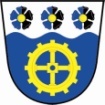 ze     7 . veřejného zasedání zastupitelstva  OBCE Teplička,které se koná  v pondělí dne   8.12.  2014  na OÚ v Tepličce od 19:00     hodpřítomnost zastupitelů (i případných hostů) je  doložena  prezenční  listinou    (příloha č. 1).Jednání zastupitelstva obce zahajuji jako starostka v 19:00 hodin. Jednání budu  řídit a provedu zápis. Předkládám přítomným zastupitelům k podpisu prezenční listinu. Přítomno        5 …   členů zastupitelstva  konstatuji, že jsme usnášení schopni. Jako ověřovatele zápisu určuji:   Helena Dobroňová, Tomáš JelínekDávám hlasovat o ověřovatelích a zapisovatelce:PRO …..  5     PROTI …… 0      ZDRŽEL SE …….. 0           - JEDNOHLASNĚ SCHVÁLENONavrhuji formu hlasování pro všechny body VZ – VEŘEJNĚ = zvednutím ruky tak, jak je uvedeno i v jednacím řádu obce.   Dávám hlasovat o formě hlasování (veřejně)PRO …..  5      PROTI …… 0      ZDRŽEL SE …….. 0           - JEDNOHLASNĚ SCHVÁLENODále předkládám usnesení z minulého VZ -  Bod z předešlého VZ s úkolem  byl zvolit členy kontrolního výboru.								Přednáším program dnešního VZ včetně bodů různé. Všichni zastupitelé byli včas pozváni na dnešní VZ, pozvánka byla vyvěšena a úřední desce i ele.  (příloha č. 2). Do bodu různé navrhuji  projednat: - záměr pronájmu nebytového prostoru – hospůdkySchválení dodatku smlouvy s AVE – ceny svozů KOPořízení traktoru – velkého (prohrnování  a zemní práce)Pronájem budovy vedle hasičárny  - p.č.104Hlasujeme o programu jak shora uvedeno, přičemž  jiné návrhy vzneseny nebylyPRO …..  5      PROTI …… 0      ZDRŽEL SE …….. 0           - JEDNOHLASNĚ SCHVÁLENOPrvním bodem programu je projednání a schválení návrhu schodkového rozpočtu obce Teplička pro rok 2015. Zastupitelé, vzhledem k tomu, že  se podíleli na vypracování návrhu rozpočtu, nemají k němu připomínek. Ani nikdo  z občanů  žádnou připomínku nepodal. Upozorňuji zastupitele, že u položky “zapojení přebytku“ bylo nutné ponížit navrženou částku o 450 tis. Kč a to vzhledem k tomu, že předpokládáme „koupi traktoru“  realizovat ještě v tomto roce. Taktéž byla upravena položka V37 6171-6123 – dopravní prostředky= ponížení o tutéž částku. Dále byla na upozornění paní účetní upravena položka u P14 a to z 6171-2131 na  3639-2131. Takto upravený návrh schodkového rozpočtu si zastupitelé opětovně prostudovali a bez  připomínek ho schvalují.Hlasování o schválení schodkového rozpočtu obce Teplička pro rok  2015 – příloha 3 :PRO…  5    PROTI….0,    ZDRŽ….. 0   ---- schváleno jednohlasněDalším bodem programu  je projednat a schválit členy kontrolního výboru . Byli navrženi panem Krausem pan Tomáš Lidický a Martin Ladányi. Přítomní nemají  námitek a s navrženými členy výboru souhlasí bez námitekHlasování o členech kontrolního výboru :PRO…  5    PROTI….0,    ZDRŽ….. 0   ---- schváleno jednohlasně3) dalším bodem programu je  projednat   schválení  a vyvěšení  záměru o pronájmu pozemku p.č. 247 „salaše“. Pozemek je o výměře 9.175 m².  Zároveň zastupitelé schvalují navýšení nájmu na 1.500,- Kč/rok s tím, že nájemní smlouva s případným zájemcem – nájemcem  bude uzavřena na dobu dvou let. Hlasování o záměru pronájmu pozemku –příloha 4:PRO…  5    PROTI….0,    ZDRŽ….. 0   ---- schváleno jednohlasně4) dalším bodem programu je projednat a schválit směrnici „plán inventur pro rok 2014“. Zastupitelé nemají připomínek  ani námitek a směrnici jednohlasně schvalujíHlasování o směrnici  - příloha 5:PRO…  5    PROTI….0,    ZDRŽ….. 0   ---- schváleno jednohlasně5) a) dalším bodem programu je  projednat   schválení  a vyvěšení  záměru o pronájmu nebytových prostor – hospůdky pod Radnicí. Součástí nájmu nebude již část místnosti ve vinárně a z venkovního prostoru bude součástí pouze přístřešek.  Dále budou stanoveny záloha na  vodu ve výši 200,- Kč měsíčně a tří měsíční kauce nájmu při sepsání nájemní smlouvy tedy ve výši 1.500,- Kč. Měsíční nájemné zůstává ve výši 500,-Kč/měsíc.Hlasování o záměru pronájmu nebytových prostor viz příloha 4:PRO…  5    PROTI….0,    ZDRŽ….. 0   ---- schváleno jednohlasněb) dalším bodem programu je  projednat a schválit předložené dodatky – přílohy ke smlouvám s firmou AVE – ceny za nakládání s komunálním odpadem  pro rok 2015.  Zastupitelé nemají připomínek a souhlasí s nimi. Hlasování o dodatcích  (příloha 6)– ceny za nakládání s komunálním odpadem :PRO…  5    PROTI….0,    ZDRŽ….. 0   ---- schváleno jednohlasněc)  zastupitelům dále přednesen návrh na pořízení většího traktoru – aby byla zajištěna komunální údržba obce. Všichni zastupitelé zajistí do čtvrtka – do pracovní porady – nabídky na traktor dle požadavků. Berou na vědomí, že cena by neměla přesáhnout částku 450 tis Kč. Hlasování o pořízení traktoru :PRO…  5    PROTI….0,    ZDRŽ….. 0   ---- schváleno jednohlasněd) Zastupitelům přednesen návrh, aby si OÚ vzal do nájmu stavbu p.č. 104vedle naší  obecní hasičárny, a to především ke garážování obecních dopravních prostředků. Žádost bude podána na Úřad pro zastupování státu ve věcech majetkových s tím, že budeme žádat i o případný odprodej či bezúplatný převod. Hlasování o pronájmu nemovitosti pro OÚ :PRO…  5    PROTI….0,    ZDRŽ….. 0   ---- schváleno jednohlasněDalší body  k projednání navrženy nebyly, do diskuse se nikdo nepřihlásil a proto jako starostka jednání ukončuji ve 20:00 hodin Přílohy jsou (vzhledem k obsáhlosti) k nahlédnutí na OÚ a jsou nedílnou součástí písemného vyhotovení tohoto „zápisu“ z veřejného zasedání. Vyhotoveno v Tepličce dne 11.12.2014Ověřovatelé :   Helena Dobroňová ……………………………………………….			Tomáš   Jelínek    …………………………………………………………					Zapsala: starostka Hana Bartošová …………………………………………………………Vyvěšeno  dne 11.12.2014					sejmuto dne 